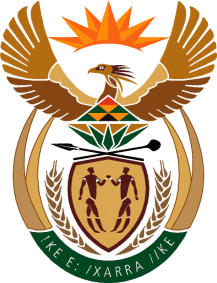 MINISTRY OF DEFENCE & MILITARY VETERANSNATIONAL ASSEMBLYQUESTION FOR WRITTEN REPLY4222.	Mr K P Robertson (DA) to ask the Minister of Defence and Military Veterans: Why did her department fail to comply with the employment equity targets set out in its 2014-15 annual report?					NW5099EREPLY:For 2014/15 financial report the department had met the 2% disability target. Female representation on SMS level has reached 42%, the deviation is caused by the number of vacant post at SMS level, where resignations of female SMS members had an impact on the focused target.   DATE OF SUBMISSION: 11 DECEMBER 2015